黄錦偉博士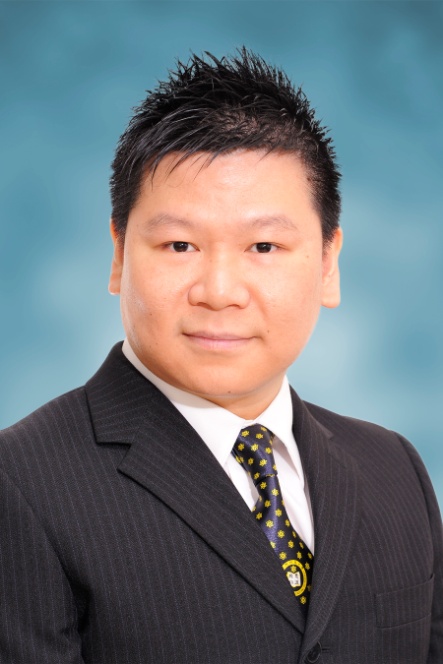 職稱: 副教授      組學技術與創新藥物研究中心副主任學院/部門: 埃爾文內爾博士生物物理與創新药物實驗室，中藥品質研究國家重點實驗室，澳門科技大學電郵地址: kawwong@must.edu.mo電話:   (853) 8897-2408傳真:   (853) 2882-2799郵寄地址: 澳門氹仔偉龍馬路澳門科技大學H座H703室簡介: 黃錦偉博士於2006年在香港大學取得化學博士學位，繼而轉往香港浸會大學中醫藥學院擔任博士後研究一職，並於2009年獲晉升為研究助理教授，致力于抗炎及抗癌研究。2011年9月獲聘任為澳門科技大學中藥質量研究國家重點實驗室助理教授，並擔任組學技術與創新藥物研究中心副主任一職，在2015年更破格升職為副教授。黃錦偉博士的研究範疇主要在腫瘤分子生物學，化學分子生物學與結構活性關係，以及IKK-– NF-B炎症傳遞信號通路等。同時，黃博士也專注於研究細胞自體吞噬與抗癌抗腦神經退化及對抗耐藥耐凋亡等問題，如天然化合物的自噬抗癌抗炎功效，天然小分子SERCA抑制劑及AMPK激活劑的抗耐藥耐凋亡作用，人參總提取物及其單一小分子衍生物的抗癌療效，發現及剖析在IKK-蛋白酶上最新的藥靶點等，並分別於多個國際期刊上發表超過130篇SCI研究文章; 同時亦擔任Frontiers in Pharmacology的副編輯及Phytomedicine的編委；近十年間共獲資助項目總金額超過二千萬元澳門幣。在現階段，黃博士專注於研究抗癌基因p53及P-糖蛋白(P-gp)導致關節炎耐藥等問題；此外，在諾獎實驗室支持下，與香港新創健康科技品牌eefit依飛共同研發醫療及健康產品， 當中包括抗2019新冠病毒精油等。黃博士亦是25個國際專利擁有者之一。在2013-2018年間，分別榮獲澳門中銀學術研究優秀獎、高等學校科學研究優秀成果獎自然科學獎一等獎(團體獎)、並先後獲得澳門特別行政區科學技術獎自然科學獎二等獎及一等獎(團體獎)。教研領域教學科目: 生物化學、現代生物科技、中藥藥理實驗方法學、藥理實驗方法學、分子及生物學、臨床藥理學、藥理學實驗、生物化學及分子生物學、生物化學及分子生物學實驗、中醫學 / 生物醫學專題項目之醫學實驗方法研究方向: 炎症及癌症、分子生物學、化學生物學學歷2006. 9  香港大學化學博士學位2002. 8  香港科技大學生物學碩士學位1999. 6  香港科技大學生物化學學士學位教學經驗2015.7 –今  	澳門科技大學中藥品質研究國家重點實驗室副教授2011.9 –2015.6 	澳門科技大學中藥品質研究國家重點實驗室助理教授2009.10 – 2011.8	香港浸會大學中醫藥學院研究助理教授2006.12 – 2009.10	香港浸會大學中醫藥學院博士後研究員學術成果(近5年)Paolo Coghia1, Xiao Yun Yunb1, Jerome P. L. Ngb, Maurizio Memoc, Alessandra Gianoncellic Vincent Kam Wai Wongb* and Giovanni Ribaudoc*. Exploring SARS-CoV-2 Delta Variant Spike Protein Receptor-Binding Domain (RBD) as a Target for Tanshinones and Antimalarials. Natural Product Research. AcceptedJerome P. L. Ng, Mohit K. Tiwari, Ali Adnan Nasim, Rui Long Zhang, Yuanqing Qu, Richa Sharma, Betty Yuen Kwan Law, Dharmendra Kumar Yadav*, Sandeep Chaudhary*, Paolo Coghi*, Vincent Kam Wai Wong*. Biological Evaluation in Resistant Cancer Cells and Study of Mechanism of Action of Arylvinyl-1,2,4-Trioxanes. Pharmaceuticals 2022, 15(3), 360Xiaoyun Yun, Yuhan Xie, Jerome P. L. Ng, Betty Yuen Kwan Law, Vincent Kam Wai Wong*, and Paolo Coghi*. 2-Bromo-3-((1-(7-chloroquinolin-4-yl)-1H-1,2,3-triazol-4-yl)-methoxy)-benzaldehyde. Molbank 2022(1), M1351; https://doi.org/10.3390/M1351Waikit Leong, Guoxin Huang, Weilin Liao, Wenrui Xia, Xiaoang Li, Ziren Su, Liang Liu, Qiang Wu, Vincent Kam Wai Wong, Betty Yuen Kwan Law, Chenglai Xia, Xiaoling Guo, Imran Khan, Wendy Hsiao. Traditional Patchouli Essential Oil modulates the host’s immune responses and gut microbiota and exhibits potent anti-cancer effects in ApcMin/+ mice. Pharmacological Research. 2022 Jan 12;106082.Hui-Miao Wang, Li Qun Qu, Jerome P. L. Ng, Wu Zeng, Lu Yu, Lin Lin Song, Vincent Kam Wai Wong, Cheng Lai Xia*, Betty Yuen-Kwan LAW*. Natural Citrus flavanone 5-demethylnobiletin stimulates melanogenesis through the activation of cAMP/CREB pathway in B16F10 cells. Phytomedicine. 2022 Jan 19;98:153941.Bin Tang, Wu Zeng, Lin Lin Song, Hui Miao Wang, Li Qun Qu, Hang Hong Lo, Lu Yu, An Guo Wu, Vincent Kam Wai Wong *, Betty Yuen Kwan Law *. Exosomal delivery of neferine for attenuation of neurodegenerative disease proteins and motor deficit in Alzheimer’s disease mice via enhancement of blood brain barrier permeability. Pharmaceuticals. 2022, 15, 83. https://doi.org/10.3390/ph15010083Wen-Qiao Qiu; Wei Ai; Feng-Dan Zhu; Yue Zhang; Min-Song Guo; Betty Yuen-Kwan Law; Jian-Ming Wu; Vincent Kam-Wai Wong; Yong Tang; Lu Yu; Qi Chen; Chong-Lin Yu; Xiao-Gang Zhou; Da-Lian Qin, Anguo Wu. Polygala saponins inhibit NLRP3 inflammasome-mediated neuroinflammation via SHP2-Mediated mitophagy. Free Redical Biology & Medicine. 2021 Dec 20;179:76-94.Yoke Mooi Ng, Paolo Coghi, Fayaz Ali, Vincent Kam Wai Wong, Carmine Coluccini*. Synthesis and Coordination Properties of a Water-Soluble Material by Cross-Linking Low Molecular Weight Polyethyleneimine with Armed Cyclotriveratrilene. Polymers(Basel). 2021 Nov 26;13(23), 4133.Cai-Ren Wang, Hong-Wei Chen, Yan Li, Ming-Yue Zhou, Vincent Kam-Wai Wong, Zhi-Hong Jiang*, Wei Zhang*. Network pharmacology exploration reveals anti-apoptosis as a common therapeutic mechanism for non-alcoholic fatty liver disease treated with blueberry leaf polyphenols. Nutrients. 2021 Nov 13;13(11):4060.Nuha Mahmoud a, Mona Dawood a, Qi Huang b, Jerome P. L. Ng b, Fang Ren b, Vincent K. W. Wong b,c*, Thomas Efferth a*. Nimbolide inhibits 2D and 3D prostate cancer cells migration, affects microtubules and angiogenesis and suppresses B-RAF/p.ERK-mediated in vivo tumor growth. Phytomedicine. https://doi.org/10.1016/j.phymed.2021.153826.Sha-Sha Cheng, Yuan-Qing Qu, Jia Wu, Guan-Jun Yang, Hao Liu, Wanhe Wang, Qi Huang, Feng Chen, Guodong Li, Chun-Yuen Wong, Vincent Kam Wai Wong*, Dik-Lung Ma*, Chung-Hang Leung*. Inhibition of the CDK9‒cyclin T1 protein‒protein interaction as a new approach against triple-negative breast cancer. Acta Pharmaceutica Sinica B. AcceptedHu-Qiang He, Yuan-Qing Qu, Cong-ling Qiu, Yu Han, Ivo Ricardo de Seabra Rodrigues Dias, Yong Liu, Jie Zhang, An-Guo Wu, Cheng-Wen Wu, Simon Wing Fai Mok, Yan-Zheng He* and Vincent Kam Wai Wong*. Suppression of Autophagy and Apoptosis Rescue Human Vascular Smooth Muscle Cells from AGEs-induced Calcification.  Frontiers in Pharmacology. 20 October 2021 | https://doi.org/10.3389/fphar.2021.692431Paolo Coghi, Li Jun Yang, Jerome P. L. Ng, Richard K. Haynes, Maurizio Memo, Alessandra Gianoncelli, Vincent Kam Wai Wong* and Giovanni Ribaudo*. A Drug Repurposing Approach for Antimalarials Interfering with SARS-CoV-2 Spike Protein Receptor Binding Domain (RBD) and Human Angiotensin-Converting Enzyme 2 (ACE2). Pharmaceuticals. 2021, 14(10), 954; https://doi.org/10.3390/ph14100954Xi Chen, Hui Zhang, Wu Zeng, Nick Wang, Hang Hong Lo, Chi Kio Ip, Li Jun Yang, W.L. Wendy Hsiao, Wai Man Sin, Chenglai Xia, Betty Yuen Kwan Law* and Vincent Kam Wai Wong*. Far infrared irradiation suppresses experimental arthritis in rats by down-regulation of genes involved in inflammatory response and autoimmunity. Journal of Advanced Research. 2021 Sept 1; https://doi.org/10.1016/j.jare.2021.08.015Dingqi Zhang*, Sami Hamdoun*, Ruihong Chen*, Lijun Yang*, Chi Kio Ip, Yuanqing Qu, Runfeng Li, Haiming Jiang, Zifeng Yang#, Sookja Kim Chung#, Liang Liu# and Vincent Kam Wai Wong#. Identification of natural compounds as SARS-CoV-2 entry inhibitors by molecular docking-based virtual screening with bio-layer interferometry. Pharmacological Research. 2021 Aug 14;172:105820. doi: 10.1016/j.phrs.2021.105820.Yun Zhang†, Xing Wang†, He Zhang, Hongmei Tang, Hang Hu, Songping Wang, Vincent Kam Wai Wong*, Yuying Li* and Jun Deng*. Autophagy modulators from Chinese herb medicines: Mechanisms and therapeutic potentials for asthma. Front Pharmacol. 2021 Jul 23;12:710679.Mohit K. Tiwari,†,a Paolo Coghi,†,b Prakhar Agrawal,†,c Dharmendra K. Yadav,d Li Jun Yang,e Qiu Congling,e Dinkar Sahal,c,* Vincent Kam Wai Wong,e,* Sandeep Chaudharya,*. Novel Halogenated Arylvinyl-1,2,4 Trioxanes as Potent Antiplasmodial as well as Anticancer Agents: Synthesis, Bioevaluation, Structure-Activity Relationship and In-silico Studies. Eur J Med Chem. 2021 Jul 10;224:113685. doi: 10.1016/j.ejmech.2021.113685.Paolo Coghi, Jerome P. L. Ng, Onat Kadioglu, Betty Yuen Kwan Law, Alena Congling Qiu, Mohamed E.M. Saeed, Xi Chen, Chi Kio Ip, Thomas Efferth*, Liang Liu* and Vincent Kam Wai Wong*. Synthesis, computational docking and biological evaluation of celastrol derivatives as dual inhibitors of SERCA and P-glycoprotein in cancer therapy. Eur J Med Chem. 2021 Jul 5;224:113676. doi: 10.1016/j.ejmech.2021.113676.Wu Zeng, An Guo Wu, Xiao-Gang Zhou, Imran Khan, Rui Long Zhang, Hang Hong Lo, Li Qun Qu, Lin Lin Song, Xiao Yun Yun, Hui Miao Wang, Juan Chen, Jerome P L Ng, Fang Ren, Si Yu Yuan, Lu Yu, Yong Tang, Guo Xin Huang, Vincent Kam Wai Wong, Sookja Kim Chung, Simon Wing Fai Mok, Da Lian Qin, Hua Lin Sun, Liang Liu, W L Wendy Hsiao, Betty Yuen Kwan Law. Saponins isolated from Radix polygalae extent lifespan by modulating complement C3 and gut microbiota. Pharmacol Res. 2021 Aug;170:105697. doi: 10.1016/j.phrs.2021.105697.  Ivo Ricardo de Seabra Rodrigues Dias, Hang Hong Lo, Kaixi Zhang, Betty Yuen Kwan Law, Ali Adnan Nasim, Sookja Kim Chung#, Vincent Kam Wai Wong#, Liang Liu#. Potential therapeutic compounds from traditional Chinese medicine targeting endoplasmic reticulum stress to alleviate rheumatoid arthritis. Pharmacol Res. 2021 Aug;170:105696. doi: 10.1016/j.phrs.2021.105696. Paolo Coghi*, Jerome P. L. Ng, Ali Adnan Nasim, Vincent Kam Wai Wong*. N-[7-Chloro-4-[4-(phenoxymethyl)-1H-1,2,3-triazol-1-yl] quinoline]-acetamide. Molbank. 2021(2), M1213Giovanni Ribaudo*, Paolo Coghi*, Li Jun Yang, Jerome P. L. Ng, Andrea Mastinu, Maurizio Memo, Vincent Kam Wai Wong and Alessandra Gianoncelli. Computational and Experimental Insights on the Interaction of Artemisinin, Dihydroartemisinin and Chloroquine with SARS-CoV-2 Spike Protein Receptor-Binding Domain (RBD). Natural Product Research. 2021 May 12;1-6.Guodong Li, Chung-Nga Ko, Dan Li, Chao Yang, Wanhe Wang, Guan-Jun Yang, Carmelo Di Primo, Vincent Kam Wai Wong, Yaozu Xiang, Ligen Lin, Dik-Lung Ma*, and Chung-Hang Leung*. Small molecule HIF-1α stabilizer that accelerates diabetic wound healing. Nature Communication. 2021 Jun 7;12(1):3363.Li Jun Yang*, Rui Hong Chen*, Sami Hamdoun, Paolo Coghi, Jerome Pak Lam Ng, David Wei Zhang, Xiaoling Guo, Chenglai Xia, Betty Yuen Kwan Law# and Vincent Kam Wai Wong#. Corilagin, a novel anti-SARS-CoV-2 agent targets RBD-ACE2 binding to prevent viral infection. Phytomedicine. Volume 87, July 2021, 153591..Douglas Ochora, Esezah Kakudidi, Jane Namukobe, Matthias Heydenreich, Paolo Coghi, Li Jun Yang, Edwin Mwakio, Ben Andagalu, Amanda Roth, Hoseah M Akala, Vincent K. W. Wong and Yenesew Abiy*. A new benzophenone and the Antiplasmodial activities of the constituents of Securidaca longipedunculata. Natural Product Research. https://doi.org/10.1080/14786419.2021.1925272Xiaoang Li, Imran Khan, Wenrui Xia, Guoxin Huang, Liang Liu, Betty Yuen Kwan Law, Lin Yin, Weilin Liao, Waikit Long, Ruixuan Han, Vincent Kam Wai Wong, Chenglai Xia, Xiaoling Guo, Wendy Hsiao. Icariin enhances youth-like features by attenuating the declined gut microbiota in the aged mice. Pharmacological Research. Volume 168, June 2021, 105587Klionsky DJ,,…….Betty Yuen Kwan Law,……Vincent Kam Wai Wong,…et al. Guidelines for the use and interpretation of assays for monitoring autophagy (4th edition). Autophagy. 2021 Feb 8;1-382.Rui Hong Chen1*, Li Jun Yang1*, Sami Hamdoun1，4, Sookja Kim Chung2, Christopher Wai-kei Lam2, Kai Xi Zhang1, Xiaoling Guo3, Chenglai Xia3, Betty Yuen Kwan Law1# and Vincent Kam Wai Wong1#. 1,2,3,4,6-Pentagalloyl glucose, a RBD-ACE2 binding inhibitor to prevent SARS-CoV-2 infection. Front. Pharmacol 12:634176. doi: 10.3389/fphar.2021.634176.Vincent Kam-Wai Wong#. Editorial overview: New technologies in 2020: Drug Resistance. Current Opinion in Pharmacology. 2020, 54: iii–vi.An-Guo Wu*, Rong Pan*, Betty Yuen-Kwan Law*, Yong Tang, Jian-Ming Wu, Chang-Long He, Vincent Kam-Wai Wong, Lu Yu, Wen-Qiao Qiu, Jin-Feng Teng, Chong-Lin Yu#, Xiao-Gang, Zhou#, Da-Lian Qin#. Targeting autophagy as a therapeutic strategy for identification of liganans from Peristrophe japonica in Parkinson's disease. Signal Transduction and Targeted Therapy. Accepted on 26 Nov, 2020.Carolyne Chepkirui, Purity J. Ochieng, Biswajyoti Sarkar, Aabid Hussain, Chiranjib Pal, Li Jun Yang, Paolo Coghi, Hoseah M. Akala, Solomon Derese, Albert Ndakala, Matthias Heydenreich, Vincent K. W. Wong, Mate Erdelyi*, Abiy Yenesew*. Antiplasmodial and Antileishmanial Flavonoids from Mundulea sericea. Fitoterapia 2020 Nov 30;149:104796.Moses Andima, Albert Ndakala, Solomon Derese, Sarkar Biswajyoti, Aabid Hussain, Li Jun Yang, Otieno Elsie Akoth, Paolo Coghi, Chiranjib Pal, Matthias Heydenreich, Vincent Kam-Wai Wong & Abiy Yenesew *. Antileishmanial and Cytotoxic Activity of Secondary Metabolites from Taberneamontana ventricosa and Two Aloe Species. Natural Product Research. 2021 Jan 18;1-5.Sheng-Tao Cheng, Jie-Li Hu, Ji-Hua Ren, Hai-Bo Yu, Shan Zhong, Vincent Kam Wai Wong, Betty Yuen Kwan Law, Wei-Xian Chen, Hong-Mei Xu, Zhen-Zhen Zhang, Xue-Fei Cai, Yuan Hu, Wen-Lu Zhang, Quan-Xin Long, Fang Ren, Hong-Zhong Zhou, Ai-Long Huang, Juan Chen. Dicoumarol, an NQO1 inhibitor, blocks cccDNA transcription by promoting degradation of HBx. Journal of Hepatology. 2020 Sep 25;S0168-8278(20)33661-8. DOI: 10.1016/j.jhep.2020.09.019Jerome P. L. Ng, Paolo Coghi, Betty Yuen Kwan Law, Liang Liu* and Vincent Kam Wai Wong*. The present and future synthetic strategies of structural modifications of sinomenine. Org Chem Front. 2020,7, 4089-4107Kai Xi Zhang*, Chi Kio Ip*, Sookja Kim Chung, Kei Kei Lei, Yao Qian Zhang, Liang Liu# and Vincent Kam Wai Wong#. Drug-resistance in rheumatoid arthritis: The role of p53 gene mutations, ABC family transporters and personal factors Current Opinion in Pharmacology. 2020, 54:59–71.Wu Zeng*, Betty Y.K. Law*, Vincent K.W. Wong, Denise S.B. Chan, Simon W.F. Mok, Joyce J.Y. Gao, Rebecca K.Y. Ho, Xu Liang, Jia H. Li, Ming T. Lee, Weng L. Yoon, Michael P. Smolinski, Johnson Y.N. Lau, Christopher W.K. Lam#, and Manson Fok#. HM30181A, a potent P-glycoprotein inhibitor, potentiates absorption and in vivo anti-tumor efficacy of paclitaxel in an orthotopic brain tumor model. Cancer Biology & Medicine . 2020 Nov 15;17(4):986-1001. Qi Huang, Hui Zhang, Li Ping Bai, Betty Yuen Kwan Law, Haoming Xiong, Xiaobo Zhou, Riping Xiao, Yuan Qing Qu, Simon Wing Fai Mok, Liang Liu* and Vincent Kam Wai Wong*. Novel ginsenoside derivative 20(S)-Rh2E2 suppresses tumor growth and metastasis in vivo and in vitro via intervention of cancer cell energy metabolism. Cell Death & Disease. 2020 Aug 14;11(8):621.Mohit K. Tiwari,†, Paolo Coghi,†, Prakhar Agrawal,†, Bharti Rajesh K. Shyamlal, Li Jun Yang, Lalit Yadav, Yuzhong Peng, Richa Sharma, Dharmendra K. Yadav, Dinkar Sahal*, Vincent Kam Wai Wong*, Sandeep Chaudhary*. Design, Synthesis, Structure-Activity Relationship and Docking Studies of Novel Functionalized Arylvinyl-1,2,4-Trioxanes as Potent Antiplasmodial as well as Anticancer Agents. ChemMedChem. 2020 May 11. doi: 10.1002/cmdc.202000045.Na-Na Tao; Zhen-Zhen Zhang; Ji-Hua Ren; Juan Zhang; Yu-Jiao Zhou; Vincent Kam Wai Wong; Betty Yuen Kwan Law; Sheng-Tao Cheng; Hong-Zhong Zhou; Wei-Xian Chen; Hong-Mei Xu; Juan Chen. Overexpression of ubiquitin-conjugating enzyme E2 L3 in hepatocellular carcinoma potentiates apoptosis evasion by inhibiting the GSK3/p65 pathway. Cancer Letters. DOI: 10.1016/j.canlet.2020.03.028Yu Zhong Peng, Li Jun Yang, Hang Hong Lo, Betty Yuen Kwan Law, Vincent Kam Wai Wong*. Tumor Therapeutic Modes (Chapter 7), ebook “New Nanomaterials and Techniques for Tumor-targeted Systems”. Editors: Huang, Rongqin, Wang, Yi (Eds.). Publisher: Springer Singapore; ISBN: 978-981-15-5158-1.Zheng Li, Huixia Zhang, Yan Li, Hongwei Chen, Caiyun Wang, Vincent Kam Wai Wong, Zhihong Jiang and Wei Zhang. Phytotherapy using blueberry leaf polyphenols to alleviate non-alcoholic fatty liver disease through improving mitochondrial function and oxidative defense. Phytomedicine. 2020 Mar 18;69:153209. doi: 10.1016/j.phymed.2020.153209.Bin Tang, Hang Hong Lo, W.L.Wendy Hsiao, Cheng Lei, Ka In U, Lu Yu, Vincent Kam Wai Wong* and Betty Yuen Kwan Law*. Adjuvant Herbal Therapy for Targeting Susceptibility Genes to Kawasaki Disease: An Overview of Epidemiology, Pathogenesis, Diagnosis and Pharmacological Treatment of Kawasaki Disease Phytomedicine. https://doi.org/10.1016/j.phymed.2020.153208.Ivan A. Yaremenko‡, Paolo Coghi‡, Parichat Prommana, Congling Qiu, Peter S. Radulov, Yuanqing Qu, Yulia Yu Belyakova, Enrico Zanforlin, Vladimir A. Kokorekin, Yuki Yu Jun Wu, Fabrice Fleury, Chairat Uthaipibull*, Vincent Kam Wai Wong*, and Alexander O. Terent’ev*. Synthetic peroxides promote apoptosis of cancer cells inhibiting of P-glycoprotein ABCB5. ChemMedChem.:  10.1002/cmdc.202000042, Front CoverYun Zhang*, Linlin Guo*, Betty Yuen Kwan Law, Xiaobo Liang, Ning Ma, Guofeng Xu, Xiaoyun Wang, Xiefang Yuan, Hongmei Tang, Qi Chen, Vincent Kam Wai Wong# and Xing Wang#. Resveratrol decreases cell apoptosis through inhibiting DNA damage in bronchial epithelial cells. International Journal of Molecular Medicine DOI: 10.3892/ijmm.2020.4539Ni Zhang1, Hui Zhang1, Betty Yuen Kwan Law1, Ivo Ricardo De Seabra Rodrigues Dias1, Cong Ling Qiu1, Wu Zeng1, Hu Dan Pan1, Jin Yun Chen2, Yan Fu Bai3, Jing Lv4, Li Qun Qu1, Xi Chen1, Qi Huang1, Wei Zhang1, Li Jun Yang1, Lu Yu1, Yu Han1, Guo Xin Huang1, Hui Miao Wang1, Xiao Lei Sun1, Yun Zhang1, Hu Qiang He1, Wei Dan Luo1, Yao Xiao1, Jian Zhou5, Ting Xu2, Qing Chun Huang6, Min Wu2, Zhi Sheng Huang3, Wei Liu4, Vincent Kam Wai Wong1*, Liang Liu1*. Sirtuin 5 Deficiency Increases the Severity in Rat with Adjuvant-Induced Arthritis. Cellular & Molecular Immunology. (2020). https://doi.org/10.1038/s41423-020-0380-4Su-Wei Xu1,7, Betty Yuen Kwan Law1, Steven Li Qun Qu1, Sami Hamdoun1,2, Juan Chen3, Wei Zhang1, Jian-Ru Guo1, An-Guo Wu4, Simon Wing Fai Mok1, David Wei Zhang1, Chenglai Xia5, Yoshikazu Sugimoto6, Thomas Efferth2*, Liang Liu1* and Vincent Kam Wai Wong1*. SERCA and P-glycoprotein inhibition and ATP depletion are necessary for celastrol-induced autophagic cell death and collateral sensitivity in multidrug-resistant tumor cells. Pharmacological Research. 153 (2020) 104660.Jin-Feng Teng, Qi-Bing Mei, Xiao-Gang Zhou, Yong Tang, Wen-Qiao Qiu,Rui Xiong, Rong Pan, Betty Yuen-Kwan Law, Vincent Kam Wai Wong, Chong-Lin Yu. Feng Zhang, Jian-Ming Wu *, Da-Lian Qin *, An-Guo Wu *. Polyphyllin VI Induces Caspase 1-Mediated Pyroptosis via the Induction, Cancers 2020, 12, 193; doi: 10.3390/cancers12010193.Simon Wing-Fai Mok#, Vincent Kam-Wai Wong#, Hang-Hong Lo, Ivo Ricardo de Seabra Rodrigues Dias, Elaine Lai-Han Leung, Betty Yuen-Kwan Law* and Liang Liu*. Natural products-based polypharmacological modulation of the peripheral immune system for the treatment of neuropsychiatric disorders. Pharmacology & Therapeutics. https://doi.org/10.1016/j.pharmthera.2020.107480.Betty Yuen Kwan Lawa, Francesco Michelangelib,c, Yuan Qing Qua, Su-Wei Xud, Yu Hana, Simon Wing Fai Moka, Ivo Ricardo de Seabra Rodrigues Diasa, Masood-ul-Hassan Javede, Wai-Kit Chana, Wei-Wei Xuef, Xiao-Jun Yaoa,f, Wu Zenga, Hui Zhanga, Jing-Rong Wanga, Liang Liua* and Vincent Kam Wai Wonga*. Neferine induces autophagy-dependent cell death in apoptosis-resistant cancers via ryanodine receptor and Ca2+ dependent mechanism. Scientific Reports. (2019) 9:20034Imran Khan, Sabrina Pathan, Xiao Ang Li, Wai Kit Leong, Wei Lin Liao, Vincent Kam Wai Wong and W.L. Wendy Hsiao. Far infrared radiation induces changes in gut microbiota and activates host’s GPCRs in mice. Journal of Advanced Research (2019), doi: https://doi.org/10.1016/j.jare.2019.12.003Fang Ren; Zhong-Wen Hu; Xiao Yang; Vincent K Wong; Hong-Yan Xu; Ji-Hua Ren; Shan Zhong; Xiao-Jiong Jia; Hui Jiang; Jie-Li Hu; Xue-Fei Cai; Wen-Lu Zhang; Fang-Long Yao; Hai-Bo Yu; Sheng-Tao Cheng; Hong-Zhong Zhou; Ai-Long Huang; Betty Y Law. Niacin analogue, 6-Aminonicotinamide, a novel inhibitor of hepatitis B virus and HBsAg secretion. EBioMedicine. 49 (2019), 232-246Sara Abdelfatah, Edmond Fleischer, Anette Klinger, Vincent Kam Wai Wong, Thomas Efferth. Identification of inhibitors of the polo-box domain of polo-like kinase 1 from natural and semisynthetic compounds. Investigational New Drugs 2019 Mar 15. doi: 10.1007/s10637-019-00752-0.Moses Andima*, Paolo Coghi, Li Jun Yang, Vincent Wong, Chrispus M Ngule, Matthias Heydenreich, Albert J Ndakala, Abiy Yenesew, Solomon Derese. Antiproliferative Activity of Secondary Metabolites from Zanthoxylum zanthoxyloides Lam: In vitro and in silico Studies. Pharmacogn. Commn. 2019; 10(1):44-51.Huqiang He, Betty Yuen Kwan Law, Ni Zhang, Congling Qiu, Yuanqing Qu, Anguo Wu, YU HAN, Qi Song, Wenlu Zheng, Yong Liu, Yanzheng He* and Vincent Kam Wai Wong*. Bavachin protects human aortic smooth muscle cells against β-glycerophosphate-mediated vascular calcification and apoptosis via activation of mTOR-dependent autophagy and suppression of Wnt signaling. Front. Pharmacol., 19 December 2019, https://doi.org/10.3389/fphar.2019.01427Xiaolei Sun#1,2,3, Anguo Wu#1, 4, Betty Yuen Kwan Law1, Chaolin Liu2, Wu Zeng1, Alena Cong Ling Qiu1, Yu Han1, Yanzheng He2,3* & Vincent Kam Wai Wong1*. The active components derived from Penthorum chinense Pursh protect against oxidative-stress induced vascular injury via autophagy induction. Free Radical Biology and Medicine. 2019 Nov 2. pii: S0891-5849(19)31002-0.Wu An-Guo*, Teng Jin-Feng*, Wong Vincent Kam-Wai*, Zhou Xiao-Gang, Qiu Wen-Qiao, Tang Yong, Wu Jian-Ming, Xiong Rui, Pan Rong, Wang Ying-Ling, Tang Bin, Ding Tian-Yi, Yu Lu, Zeng Wu, Qin Da-Lian# and Law Betty Yuen Kwan#. Novel Steroidal Saponin Isolated from Trillium tschonoskii Maxim. Exhibits Anti-Oxidative Effect via Autophagy Induction in cellular and Caenorhabditis elegans models. Phytomedicine. 2019 Sep 16;65:153088.Teng Jinfeng, Qin Dalian, Mei Qibing, Qiu Wenqiao, Pan Rong, Xiong Rui, Zhao Ya, Betty Law, Vincent Kam Wai Wong, Tang Yong, Yu Chonglin, Jianming Wu, Feng Zhang and Wu An Gao. Polyphyllin VI, a saponin from Trillium tschonoskii Maxim. induces apoptotic and autophagic cell death via the ROS triggered mTOR signaling pathway in non-small cell lung cancer. Pharmacology Research. 2019 Sep;147:104396.Zhiyuan Zhu, Pingde Zhang, Ning Li, Karrie Mei-Yee Kiang, Yin Cheng, Vincent Wong and Gilberto Ka Kit Leung. Lovastatin Enhances Cytotoxicity of Temozolomide via Impairing Autophagic Flux in Glioblastoma Cells. BioMed Research International. 2019 Sep 23;2019:2710693.Yu Han1, Yuan Qing Qu1, Simon Wing Fai Mok1, Juan Chen2, Chenglai Xia3, Hu Qiang He1, Zheng Li1, Wei Zhang1, Cong Ling Qiu1, Liang Liu1*, Betty Yuen Kwan Law1* and Vincent Kam Wai Wong1*. A Novel Drug Resistance Mechanism: Genetic loss of xeroderma pigmentosum complementation group C (XPC) enhances glycolysis-mediated drug resistance in DLD-1 colon cancer cells. Frontiers in Pharmacology. 2019 Sep 10;10:912.Daniel Buyinzaa, Li Jun Yang, Solomon Derese, Albert Ndakala, Paolo Coghi, Matthias Heydenreich, Vincent Kam Wai Wong, Heiko M. Möller, Abiy Yenesewa*. Cytotoxicity of Isoflavones from Millettia dura. Natural Product Research. AcceptedVincent Kam Wai Wong#, Congling Qiu#, Su-Wei Xu#, Betty Yuen Kwan Law, Wu Zeng, Hui Wang, Francesco Michelangeli, Ivo Ricardo De Seabra Rodrigues Dias, Yu Han, Ni Zhang, Yuan Qing Qu, Tsz Wai Chan, Simon Wing Fai Mok, Xi Chen, Lu Yu, Hudan Pan, Sami Hamdoun, Thomas Efferth, Wen Jing Yu, Wei Zhang, Jian-Ru Guo, Yuesheng Xie, Riqiang Luo, Quan Jiang, Liang Liu*. Ca2+ signalling plays a role in celastrol-mediated suppression of synovial fibroblasts of rheumatoid arthritis patients and experimental arthritis in rats. Br J Pharmacol. 2019 May 23. doi: 10.1111/bph.14718Wan-Yu Lia, Hong-Zhong Zhou, Yao Chen, Xue-Fei Cai, Hua Tang, Ji-Hua Ren. Vincent Kam Wai Wong, Betty Yuen Kwan Law, Yong Chen, Sheng-Tao Cheng, Hai-Bo Yu, Hao-Yang Cai, Wei-Xian Chen, Ni Tang, Wen-Lu Zhang, Na-Na Tao, Qiu-Xia Yang, Fang Ren, Lin He, Hui Jiang, Ai-Long Huang, Juan Chen. NAD(P)H: quinone oxidoreductase 1 overexpression in Hepatocellular Carcinoma potentiates apoptosis evasion through regulating stabilization of X-linked inhibitor of apoptosis protein. Cancer Letters. 2019 Jun 1;451:156-167. doi: 10.1016/j.canlet.2019.02.053.Lu Yu, An-Guo Wu, Vincent Kam-Wai Wong, Da-Lian Qin, Bin Tang, Hui-Miao Wang, Qiong Wang*, Betty Yuen-Kwan Law*. The new application of UHPLC-DAD-TOF/MS in identification of inhibitors on β-amyloid fibrillation fromScutellaria baicalensis. Frontiers in Pharmacology. 2019 Mar 18;10:194. doi: 10.3389/fphar.2019.00194.Giovanni Ribaudo[a] §, Paolo Coghi[b] §, Enrico Zanforlin[a] §, Yuki Yu Jun Wu[b], Yu Han[b], Alena Congling Qiu[b], Betty Yuen Kwan Law[b], Giuseppe Zagotto*[a] and Vincent Kam Wai Wong*[b]. Semi-synthetic isoflavones as BACE-1 inhibitors against Alzheimer’s disease. Bioorganic Chemistry. 2019 Mar 15;87:474-483. doi: 10.1016/j.bioorg.2019.03.034. Xiaobo Zhou#, Yuan Qing Qu#, Zhiyuan Zheng, Betty Yuen Kwan Law, Simon Wing Fai Mok, Zhi-Hong Jiang*, Vincent Kam Wai Wong*, Li-Ping Bai*. Novel Dauricine Derivatives Suppress Cancer via Autophagy-dependent Cell Death. Bioorganic Chemistry. Volume 83, March 2019, Pages 450-460.Sara Abdelfatah1, Angela Berg2, Qi Huang3, Li Jun Yang3, Anette Klinger4, Henry J. Greten5, Edmond Fleischer4, Thorsten Berg2, Vincent K.W. Wong3, Thomas Efferth1*. MCC1019, A Selective Inhibitor of the Polo-Box Domain of Polo-Like Kinase 1 as Novel, Potent Anticancer Candidate. Acta Pharmaceutica Sinica B. https://doi.org/10.1016/j.apsb.2019.02.001.Guodong Li, Joshua William Boyle, Chung-Nga Ko, Wu Zeng, Vincent Kam Wai Wong, Jian-Bo Wan, Philip Wai Hong Chan, Dik-Lung Ma and Chung-Hang Leung. Aurone derivatives as Vps34 inhibitors that modulate autophagy. Acta Pharmaceutica Sinica B. https://doi.org/10.1016/j.apsb.2019.01.016.Li Zhou, Ji‐Hua Ren, Sheng‐Tao Cheng, Hong‐Mei Xu, Wei‐Xian Chen, Da‐Peng Chen, Vincent Kam Wai Wong, Betty Yuen Kwan Law, Yi Liu, Xue‐Fei Cai, Hua Tang, Hai‐Bo Yu, Jie‐Li Hu,Yuan Hu, Hong‐Zhong Zhou, Fang Ren, Lin He, Zhong‐Wen Hu, Hui Jiang, Hong‐Yan Xu, Ai‐Long Huang#, Juan Chen#. A functional variant in UBE2L3 contributes to HBV infection and maintains cccDNA stability by inducing degradation of APOBEC3A protein. Hepatology. 2019 Jan 7. doi: 10.1002/hep.30497Yongxin Qiu 1, *, Yi Dai 2, 3, *, Chi Zhang 1, *, Ye Yang 2, *, Ming Jin 2, *, Wenqi Shan 2, Jian Shen 1, Ming Lu 1, Zhaoyang Tang 1, Yuting Wang 2, Ruonan Jiao 2, Yunwei Xia 2, Guangming Huang 1, Lihua Yang 1, Yuan Li 2, 3, , Jianping Zhang 1, , Vincent Kam Wai Wong 3, , and Zhihong Jiang 3 . Arsenic Trioxide Reverses the Chemoresistance in Hepatocellular Carcinoma: A Targeted Intervention of 14-3-3η/NF-κB Feedback Loop. Journal of Experimental & Clinical Cancer Research. 2018 Dec 20;37(1):321. doi: 10.1186/s13046-018-1005-y.Zheng Li†∥, Hui-Xia Zhang†∥, Yan Li†, Christopher Wai Kei Lam†, Cai-Yun Wang†, Wei-Jia Zhang‡, Vincent Kam Wai Wong†, Su-Seng Pang§, Mei-Cun Yao*‡, and Wei Zhang*†. Method for Quantification of Ribonucleotides and Deoxyribonucleotides in Human Cells Using (Trimethylsilyl)diazomethane Derivatization Followed by Liquid Chromatography-Tandem Mass Spectrometry. Anal Chem. 2018 Dec 11. doi: 10.1021/acs.analchem.8b04281.Guan-Jun Yang, Wanhe Wang, Simon Wing Fai Mok, Chun Wu, Betty Yuen Kwan Law, Xiang-Min Miao, Ke-Jia Wu, Hai-Jing Zhong, Chun-Yuen Wong, Vincent Kam Wai Wong*, Dik-Lung Ma,* and Chung-Hang Leung*. Selective inhibition of lysine-specific demethylase 5A (KDM5A) using a rhodium(III) complex for triple-negative breast cancer therapy. Angewandte Chemie International Edition. 2018 Jul 1. doi: 10.1002/anie.201807305.Wenjing Yu,* Yuancai Xiang,* Guosong Luo, Xiaofang Zhao, Bin Xiao, Ying Cheng, Chunhong Feng, Chunyan Duan, Xianming Xia, Vincent Kam Wai Wong# and Rongyang Dai#. Salubrinal Enhances Doxorubicin Sensitivity in Human Cholangiocarcinoma Cells Through Promoting DNA Damage. Cancer Biotherapy and Radiopharmaceuticals. 2018 Jun 29. doi: 10.1089/cbr.2018.2447.Simon Wing Fai Mok, Wu Zeng, Yuzhen Niu, Paolo Coghi, Yujun Wu, Wai Man Sin, Sio Ian Ng, Flora Gordillo-Martinez, Jia Ying Gao, Betty Yuen Kwan Law, Liang Liu* , Xiao Jun Yao* and Vincent Kam Wai Wong*. A Method for Rapid Screening of Anilide-containing AMPK Modulators Based on Computational Docking and Biological Validation. Frontiers in Pharmacology. 2018, 12 June doi: 10.3389/fphar.2018.00710Ren JH, Hu JL, Cheng ST, Yu HB, Wong VKW, Law BYK, Yang YF, Huang Y, Liu Y, Chen WX, Cai XF, Tang H, Hu Y, Zhang WL, Liu X, Long QX, Zhou L, Tao NN, Zhou HZ, Yang QX, Ren F, He L, Gong R, Huang AL, Chen J. SIRT3 restricts HBV transcription and replication via epigenetic regulation of cccDNA involving SUV39H1 and SETD1A histone methyltransferases. Hepatology. 2018 Apr 6. doi: 10.1002/hep.29912.Simon Wing Fai Mok, Betty Yuen Kwan Law, Vincent Kam Wai Wong* and Liang Liu* (2018). Immunotherapeutic approaches of rheumatoid arthritis and the implication on novel interventions for refractoriness, Immunotherapy, Dr. Seyyed Shamsadin Athari (Ed.), InTech, ISBN 978-953-51-6100-4. Accepted on 16-2-2018.Paolo Coghi§, Ivan A. Yaremenko§, Parichat Prommana§, Peter S. Radulov, Mikhail A. Syroeshkin, Yu Jun Wu, Jia Ying Gao, Floria M. Gordillo, Simon Mok, Vincent Kam Wai Wong*, Chairat Uthaipibull*, and Alexander O. Terent’ev*. Novel peroxides as promising anticancer agents with unexpected depressed antimalarial activity. ChemMedChem. 2018 May 8;13(9):902-908.Yuan Qing Qu*, Flora Gordillo-Martinez*, Betty Yuen Kwan Law, Yu Han, Anguo Wu, Wu Zeng, Simon Wing Fai Mok, Vincent Kam Wai Wong*, Renxiao Wang*. 2-aminoethoxydiphenylborane (2-APB) suppresses bortezomib (BZM)-induced protective autophagy and sensitizes the anti-tumor effect of BZM in vivo. Cell death & Disease. 2018 9:361 DOI 10.1038/s41419-018-0397-0Elaine Lai Han Leung1#, Lian Xiang Luo1#, Zhong Qiu Liu, Vincent Kam Wai Wong, Lin Lin Lu, Ying Xie, Ni Zhang, Yuan Qing Qu, Xing Xing Fan, Ying Li, Min Huang, Dai Kai Xiao, Jun Huang, Yan Ling Zhou, Jian Xing He, Jian Ding, Xiao Jun Yao*, David C. Ward*, and Liang Liu*. Inhibition of KRAS-dependent lung cancer cell growth by deltarasin: blockage of autophagy increases its cytotoxicity. Cell death & Disease. 9, Article number: 216 (2018) doi:10.1038/s41419-017-0065-9.Ivo Ricardo de Seabra Rodrigues Dias#, Simon Wing Fai Mok#, Flora Gordillo Martínez, Imran Khan, Wendy Wen Luen Hsiao, Betty Yuen Kwan Law, Vincent Kam Wai Wong* and Liang Liu*. The calcium-induced regulation in the molecular and transcriptional circuitry of human inflammatory response and autoimmunity. Frontiers in Pharmacology. 2018 Jan 8;8:962. doi: 10.3389/fphar.2017.00962.Jianru Guo, Zheng Li, Caiyun Wang, Christopher Lam, Qianqian Chen, Weijia Zhang, Vincent Kam Wai Wong, Meicun Yao and Wei Zhang. Profiling of ribonucleotides and deoxyribonucleotides pools in response to DNA damage and repair induced by methyl methanesulfonate in cancer and normal cells. Oncotarget. 2017 Oct 4;8(60):101707-101719.Xiao Lei Sun, Betty Yuen Kwan Law, Ivo Ricardo de Seabra Rodrigues Dias, Simon Wing Fai Mok, Yan-zheng He*, Vincent Kam-Wai Wong*. Pathogenesis of thromboangiitis obliterans: Gene polymorphism and immunoregulation of human vascular endothelial cells. Atherosclerosis 2017 Aug 18. pii: S0021-9150(17)31231-5. doi: 10.1016Hideaki Tsuyoshi, Vincent Kam Wai Wong, Yu Han, Makoto Orisaka, Yoshio Yoshida, Benjamin K. Tsang. Saikosaponin-d, a Calcium Mobilizing Agent, Sensitizes Chemoresistant Ovarian Cancer Cells to Cisplatin-induced Apoptosis by Facilitating Mitochondrial Fission and G2/M Arrest. Oncotarget. September 2017; DOI: 10.18632/oncotarget.21076Betty Yuen Kwan Law#, Yuan Qing Qu#, Simon Wing Fai Mok, Hauwei Liu, Zeng Wu, Yu Han, Flora Gordillo-Martinez, Wai-Kit Chan, Keith Man-Chung Wong*, Vincent Kam Wai Wong*. New perspectives of cobalt tris(bipyridine) system: Anti-cancer effect and its collateral sensitivity towards multidrug-resistant (MDR) cancers. Oncotarget. 2017 Jul 5. doi: 10.18632/oncotarget.18991.)Betty Yuen Kwan Law#, Simon Wing Fai Mok#, Juan Chen, Francesco Michelangeli, Zhi-Hong Jiang, Yu Han, Yuan Qing Qu, Alena Cong Ling Qiu, Su-Wei Xu, Wei-Wei Xue, Xiao-Jun Yao, Jia Ying Gao, Masood-ul-Hassan Javed, Paolo Coghi, Liang Liu* and Vincent Kam Wai Wong*. N-desmethyldauricine induces autophagic cell death in apoptosis-defective cells via Ca2+ mobilization. Frontiers in Pharmacology. 2017 Jun 16;8:388. doi: 10.3389/fphar.2017.00388.Vincent Kam Wai Wong, Wu Zeng, Juan Chen, Xiao-Jun Yao, Elaine Lai-Han Leung, Qian Qian Wang, Pauline Chiu*, Ben C.B. Ko*, Betty Yuen-Kwan Law*. Tetrandrine, an activator of autophagy, induces autophagic cell death via PKC-α inhibition and mTOR-dependent mechanisms. Frontiers in Pharmacology. 2017 Jun 8;8:351. doi: 10.3389/fphar.2017.00351.Onat Kadioglu, Betty Yuen Kwan Law, Simon Wing Fai Mok, Su-Wei Xu, Thomas Efferth*, Vincent Kam Wai Wong*.  Mode of action analyses of neferine, a bisbenzylisoquinoline alkaloid of Lotus (Nelumbo nucifera) against multidrug-resistant tumor cells. Frontiers in Pharmacology 2017 May 5;8:238. doi: 10.3389/fphar.2017.00238.Tian-Shu Kang, Wanhe  Wang, Hai-Jing  Zhong, Zhen-Zhen  Dong, Qi Huang, Simon Wing Fai  Mok, Chung-Hang Leung*, Vincent Kam Wai  Wong*, Dik-Lung Ma.  An anti-prostate cancer benzofuran-conjugated iridium(III) complex as a dual inhibitor of STAT3 and NF-B. Cancer Letters. 2017 Jun 28;396:76-84.Vincent Kam-Wai Wong, Wu Zeng and Betty Yuen Kwan Law*. Perspective: Role of Autophagy in Neuroprotective Properties of Traditional Chinese Medicines. Journal of Neuroinfectious Diseases. 8: 239. doi:10.4172/2314-7326.1000239.Betty Yuen Kwan Law, Flora Gordillo-Martínez, Yuan Qing Qu, Ni Zhang, Su Wei Xu, Paolo Saul Coghi, Simon Wing Fai Mok, Jianru Guo, Wei Zhang, Elaine Lai Han Leung, Xing Xing Fan, An Guo Wu, Wai Kit Chan, Xiao Jun Yao, Jing Rong Wang, Liang Liu* and Vincent Kam Wai Wong*. Thalidezine, A Novel AMPK Activator, Eliminates Apoptosis-resistant Cancer Cells Through Energy-mediated Autophagic Cell Death. Oncotarget. 2017 May 2;8(18):30077-30091.An-Guo Wu*, Wu Zeng*, Vincent Kam-Wai Wong, Yi-Zhun Zhu, Amy C.Y. Lo, Liang Liu and Betty Yuen-Kwan Law. Hederagenin and α-hederin promote degradation of proteins in neurodegenerative diseases and improve motor deficits in MPTP-mice. Pharmacological Research. Volume 115, January 2017, Pages 25–44學術書籍Betty Yuen-Kwan Law and Vincent Kam-Wai Wong*. Autophagy in Multidrug-Resistant Cancers, Autophagy in Current Trends in Cellular Physiology and Pathology, Dr. Nikolai  Gorbunov  (Ed.), InTech,  Available from: http://www.intechopen.com/books/autophagy-in-current-trends-in-cellular-physiology-and-pathology/autophagy-in-multidrug-resistant-cancers Book chapter in “Autophagy” ISBN 978-953-51-4815-9.DOI: 10.5772/64274 Simon Wing Fai Mok, Betty Yuen Kwan Law, Vincent Kam Wai Wong and Liang Liu* Immunotherapeutic approaches of rheumatoid arthritis and the implication on novel interventions for refractoriness, Immunotherapy, Dr. Seyyed Shamsadin Athari (Ed.), InTech, ISBN 978-953-51-6100-4. Accepted on 16-2-2018.Yu Zhong Peng, Li Jun Yang, Hang Hong Lo, Betty Yuen Kwan Law, Vincent Kam Wai Wong*. Chapter 7: Tumor Therapeutic Modes ebook “New Nanomaterials and Techniques for Tumor-targeted Systems”. Editors: Huang, Rongqin, Wang, Yi (Eds.). Publisher: Springer Singapore; ISBN: 978-981-15-5158-1.Jiu Jie Yang, Jerome P. L. Ng, Kaixi Zhang, Liang Liu*, Vincent Kam Wai Wong*. Pathogenic role of microRNA in rheumatoid arthritis. Book Chapter in "Rheumatoid Arthritis" edited by Prof. Hechmi Toumi (IntechOpen). DOI: 10.5772/intechopen.99212Accepted on 2-7-2021學術獎項1.	2013年度中銀學術研究優秀獎2.	2014年度澳門特別行政區科學技術獎自然科學獎二等獎 (團體獎)    獲獎項目：中藥 ”三多” 特徵的創新研究方法及其理論基礎獲獎者：劉良, 姜志宏, 王靜蓉, 梁麗嫻, 黃錦偉2015年度高等學校科學研究優秀成果獎自然科學獎一等獎 (團體獎)獲獎項目：中醫藥整體治療的網絡調節機理研究獲獎者：黃錦偉（第2完成人）獎勵等級：自然科學獎一等獎獎勵日期：2015年2月證書號：2014-0422016年度澳門特別行政區科學技術獎自然科學獎一等獎 (團體獎)獲獎項目：類風濕關節炎的發病新機制和治療新途徑獲獎者：劉良, 周華, 李婷, 王俊, 黃錦偉5.   2016中珠醫療生命科學科研一等獎6.   2017中珠醫療生命科學科研一等獎7.   2018高等學校科學研究優秀成果獎自然科學獎一等獎 (團體獎)獲獎項目：抑制細胞增殖與分化異常的新機制研究獲獎者：黃錦偉（第12完成人）獎勵等級：自然科學獎一等獎獎勵日期：2019年1月證書號：2018-056 Zhongzhu Awards for Life Science Recognizing First Prize in Service中珠醫療生命科學科研 二等獎2018澳門科技大學防疫抗疫應急優秀團隊個人評選及表彰獎勵計劃 (2020)雲課堂教學傑出獎 (Outstanding Performance Award in Online Teaching)科學中國人雜誌訪問(2021年6月): 找准人生“靶点” 实现科研梦想